Sample Assessment Outline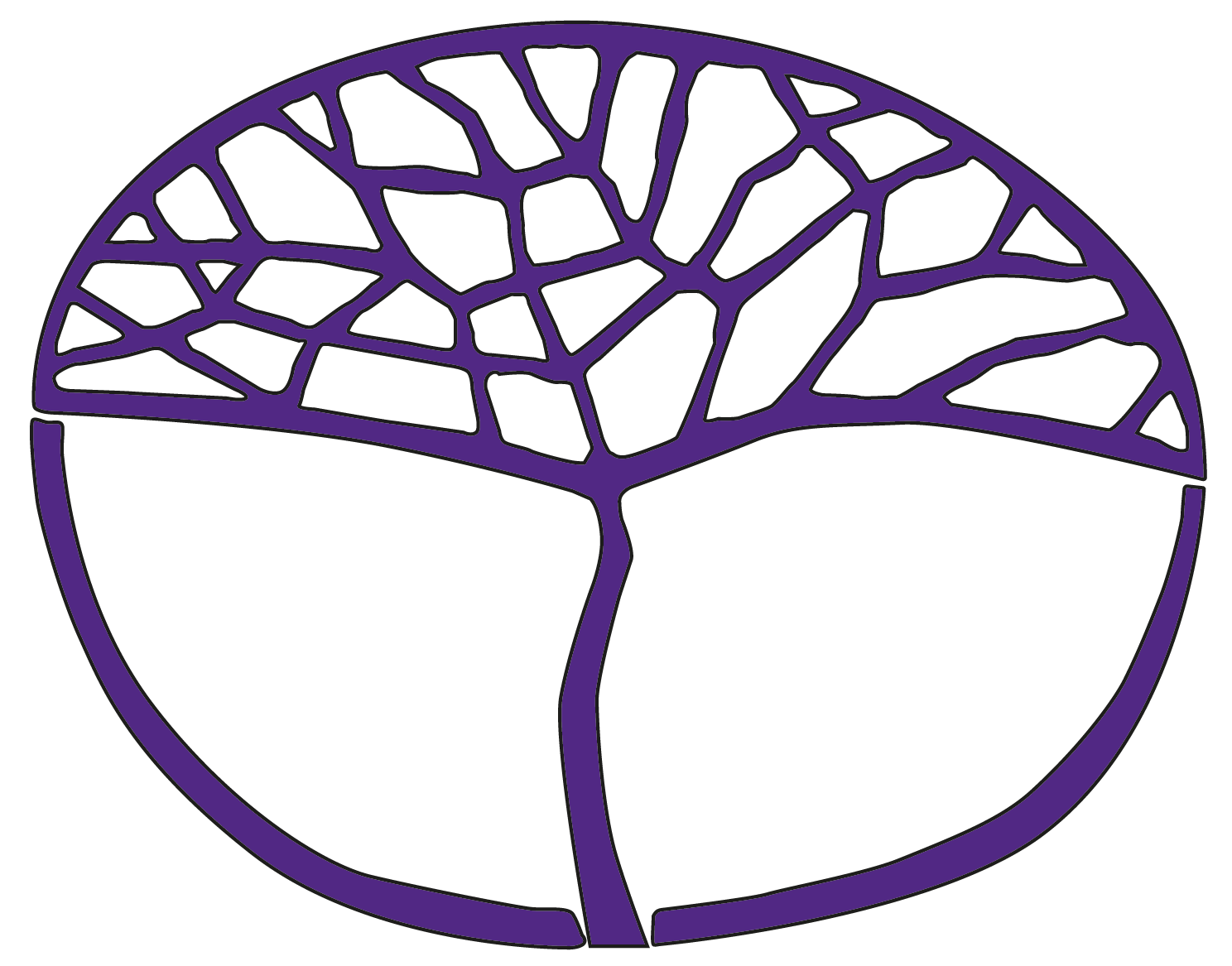 EnglishFoundation Year 11(to run alongside English General Year 11)Eight-Task ModelAcknowledgement of CountryKaya. The School Curriculum and Standards Authority (the Authority) acknowledges that our offices are on Whadjuk Noongar boodjar and that we deliver our services on the country of many traditional custodians and language groups throughout Western Australia. The Authority acknowledges the traditional custodians throughout Western Australia and their continuing connection to land, waters and community. We offer our respect to Elders past and present.Copyright© School Curriculum and Standards Authority, 2023This document – apart from any third-party copyright material contained in it – may be freely copied, or communicated on an intranet, for non-commercial purposes in educational institutions, provided that the School Curriculum and Standards Authority (the Authority) is acknowledged as the copyright owner, and that the Authority’s moral rights are not infringed.Copying or communication for any other purpose can be done only within the terms of the Copyright Act 1968 or with prior written permission of the Authority. Copying or communication of any third-party copyright material can be done only within the terms of the Copyright Act 1968 or with permission of the copyright owners.Any content in this document that has been derived from the Australian Curriculum may be used under the terms of the Creative Commons Attribution 4.0 International licence.DisclaimerAny resources such as texts, websites and so on that may be referred to in this document are provided as examples of resources that teachers can use to support their learning programs. Their inclusion does not imply that they are mandatory or that they are the only resources relevant to the course.The use of company names, product names or other registered business marks in this document is incidental and used for educational purposes only. These business marks may be registered trademarks and the property of their respective owners.How to use this documentBackground to the Combined English General and Foundation DocumentThe preference of the School Curriculum and Standards Authority (the Authority) is that ideally, courses should be taught separately rather than delivered alongside other courses in the same classroom at the same time. However, the Authority does not have any policy rules that preclude schools from teaching combined course classes. Where courses are combined, the expectation is that the discrete content of each course and the assessment requirements for each course must still be met.This document is designed for schools that are delivering English General and Foundation in the same classroom. The students will complete the same modules of work (e.g. documentary study) but the course outlines, assessment outlines and assessment tasks are tailored to the different courses and units. Teaching will also need to be differentiated for the relevant cohorts and students. The accompanying English General documents can be found under the Support Materials tab on the English General page.Background about the Eight-Task Model The Board of the School Curriculum and Standards Authority has introduced an Eight-Task (maximum) Model for all courses as part of the Authority’s syllabus review process. The intent of the Eight-Task (maximum) Model is to ensure that the Authority’s assessment requirements do not generate workloads and/or stress that, under fair and reasonable circumstances, would unduly diminish the performance of students.The Eight-Task (maximum) Model is not mandated until a course has a syllabus review, and as English hasn’t undergone a review and isn’t scheduled for one yet, the eight-task maximum is not compulsory in English courses.Although the English and Literature courses have not yet had syllabus reviews, the Eight-Task Models not only provide exemplars for future change but can also be used for present courses to aid student wellbeing. The intention is to improve the balance between learning and assessment. Therefore, the Eight-Task Models for English include a reduction (to eight) in the maximum number of summative assessments required and an increased emphasis on formative activities. The formative activities and the texts listed in these models are suggestions only.Advice on use of texts in educational settingsTeachers use their professional judgement when selecting texts to use in their teaching and learning programs. They base their decisions on the requirements of the Western Australian Curriculum, student data, the needs of their students and proposed learning intentions and success criteria.When using texts in the classroom, teachers are also required to: conform with relevant legal requirements and Department policiesaddress duty of care responsibilitiesmeet copyright requirementsadhere to the requirements of classification categories. Parent or guardian permission should be sought when showing a publication, film, video or computer game that has a PG or M classification to students under 15 years of age. Texts classified MA 15+ may not be shown to any students without parental consent, and allowances must be made in case of withdrawal. For further information, see the Department of Education policy Select and use texts in the classroom at https://www.education.wa.edu.au/web/policies/-/use-of-texts-in-educational-settings.Schools may develop proformas for advising parents or guardians and/or seeking permission for their child to view or use a particular text, or texts, with a specific classification category.Sample assessment outlineEnglish – Foundation Year 11 (to run alongside General Year 11)Unit 1 and Unit 2Assessment
type and weightingAssessmenttaskweightingSetting and submission datesAssessment taskSyllabus content Reading35%12%Due: Week 3Task 1: Complete comprehension questions analysing an unseen short story.When reading texts, students learnhow texts work, for example, their structures, conventions, techniqueshow texts promote values and attitudes, for example, how people are represented in textshow to discuss what has been learned about how texts work, for example, learning some terms, such as introduction, simile, climax, resolutionReading35%10%Due: Week 25Task 6: Write a book review (200–300 words) of a studied graphic novel.When reading texts, students learnhow texts use language for particular purposes and audiences, for example, to tell the story, to create an imagehow texts promote values and attitudes, for example, how people are represented in textshow to discuss what has been learned about how texts work, for example, learning some terms, such as introduction, simile, climax, resolutionhow texts can be interpreted in different ways, for example, how interpretations differ depending on the gender of the reader or writerReading35%13%Due: Week 27Task 7: Answer comprehension questions analysing an unseen feature article.When reading texts, students learnwhy texts use a particular form, for example, how a news article differs from a feature articlehow texts use the conventions of a particular form, for example, a script versus a prose fiction narrative versus a documentary versus a sitcomhow texts use language for particular purposes and audiences, for example, to tell the story, to create an imagehow texts promote values and attitudes, for example, how people are represented in textsWriting35%10%Set: Week 3Due: Week 5Task 2: Write a short story (300–500 words) aimed at a teenage audience.When producing texts, students learnhow to use language, including appropriate spelling, punctuation and grammarhow to shape language for particular purposes and audiences, for example, choosing the right word, developing an effective phrasehow to use the conventions of a particular form, for example, the sports articlehow to promote values and attitudesWriting35%10%Set: Week 13Due: Week 15Task 4: Design a print advertisement, featuring a celebrity, aimed at a particular target audience. Include a rationale (200 words) that explains two design choices.When reading texts, students learnhow texts use language for particular purposes and audiences, for example, to tell the story, to create an imagehow texts can be interpreted in different ways, for example, how interpretations differ depending on the gender of the reader or writerWhen producing texts, students learnhow to use language, including appropriate spelling, punctuation and grammarhow to reflect on the strengths and weaknesses of texts created, for example, why some texts are more engaging than othersWriting35%10%Set: Week 18Due: Week 20Task 5: Create a portfolio for a party or event. The following elements should be included:budget (to be represented in graph form)mood board with written explanation of two elementsannotated music playlist.When producing texts, students learnhow to use language, including appropriate spelling, punctuation and grammarhow to brainstorm ideas, for example, by using mindmapshow to shape or structure a text to make it work, for example, by creating a frameworkwhy a particular form is appropriate, for example, a weekly column instead of a feature articlehow to use the conventions of a particular form, for example, the sports articleWriting35%5%Due: Week 25Task 6: Write a book review of a studied graphic novel.When producing texts, students learnhow to use language, including appropriate spelling, punctuation and grammarhow to use the conventions of a particular form, for example, the sports articleOral communication30%15%Set: Week 8Due: Week 10Task 3: In pairs, deliver a multimodal oral presentation (4–8 minutes) which explores one job that no longer exists OR a job that was created in the last 20 years. Submit a note-making retrieval chart that incorporates information from three different sources, referenced correctly, and a bibliography. Complete peer evaluations and a self-evaluation.When producing texts, students learnhow to shape language for particular purposes and audiences, for example, choosing the right word, developing an effective phraseWhen speaking and listening, students learnhow to shape or structure an oral text for particular purposes and audiences, for example, by using a frameworkhow to use the spoken language conventions of a particular form, for example, a panel discussion or debatehow to use spoken language techniques for particular purposes and audiences, for example, tone, pace, emphasisOral communication30%15%Set: Week 28Due: Week 30Task 8: In a pair or small group, create a vlog (4–8 minutes) exploring a subculture. The following areas should be discussed:originsclothing and accessorieshobbies and hangoutsmusic, television and films of choicepublic perceptioncurrent popularity.The vlog should be posted to an online forum or discussion group. Platforms include Edublogs, Connect, Microsoft Teams, OneNote Class Notebook and SEQTA. Students are to make written comments (50 words each) on three vlogs from classmates.Students must submit a note-making retrieval chart that incorporates information from three different sources, referenced correctly, and a bibliography.When speaking and listening, students learnhow to shape or structure an oral text for particular purposes and audiences, for example, by using a frameworkwhy a particular form is appropriate, for example, a speech instead of a monologuehow to use the spoken language conventions of a particular form, for example, a panel discussion or debatehow to use spoken language techniques for particular purposes and audiences, for example, tone, pace, emphasishow to listen attentively and purposefully, for example, active listening techniqueshow to promote values and attitudes, for example, the implicit versus the explicithow to engage in a variety of speaking and listening scenarios, for example, role plays, listening and reflecting on audio textsTotal100%